ОПИСАНИЕ МЕСТОПОЛОЖЕНИЯ ГРАНИЦОПИСАНИЕ МЕСТОПОЛОЖЕНИЯ ГРАНИЦОПИСАНИЕ МЕСТОПОЛОЖЕНИЯ ГРАНИЦТерриториальная Зона природного ландшафта, скверов, парков (Р-1)Территориальная Зона природного ландшафта, скверов, парков (Р-1)Территориальная Зона природного ландшафта, скверов, парков (Р-1)(наименование объекта, местоположение границ которого описано (далее - объект)(наименование объекта, местоположение границ которого описано (далее - объект)(наименование объекта, местоположение границ которого описано (далее - объект)Раздел 1Раздел 1Раздел 1Сведения об объектеСведения об объектеСведения об объекте№ п/пХарактеристики объектаОписание характеристик1231Местоположение объекта446185, Самарская обл, Большеглушицкий р-н, Малый Каралык п2Площадь объекта +/- величина погрешности определения площади(Р+/- Дельта Р)569076 кв.м ± 151 кв.м3Иные характеристики объектаОсновной вид разрешенного использования:Парки культуры и отдыха, Площадки для занятий спортом, Природно-познавательный туризм, Обеспечение внутреннего правопорядка, Деятельность по особой охране и изучению природы, Охрана природных территорий, Историко-культурная деятельность, Водные объекты, Гидротехнические сооружения, Земельные участки (территории) общего пользования, Улично-дорожная сеть, Благоустройство территорииУсловно разрешенный вид разрешенного использования:Коммунальное обслуживание, Предоставление коммунальных услуг, Оказание услуг связи, Объекты культурно-досуговой деятельности, Цирки и зверинцы, Обеспечение деятельности в области гидрометеорологии и смежных с ней областях, Магазины, Общественное питание, Гостиничное обслуживание, Развлекательные мероприятия, Обеспечение спортивно-зрелищных мероприятий, Обеспечение занятий спортом в помещениях, Оборудованные площадки для занятий спортом, Водный спорт, Авиационный спорт, Спортивные базы, Туристическое обслуживание, Охота и рыбалка, Причалы для маломерных судов, Поля для гольфа или конных прогулок, Общее пользование водными объектами, Специальное пользование водными объектамиРаздел 2Раздел 2Раздел 2Раздел 2Раздел 2Раздел 2Сведения о местоположении границ объектаСведения о местоположении границ объектаСведения о местоположении границ объектаСведения о местоположении границ объектаСведения о местоположении границ объектаСведения о местоположении границ объекта1. Система координат МСК - 631. Система координат МСК - 631. Система координат МСК - 631. Система координат МСК - 631. Система координат МСК - 631. Система координат МСК - 632. Сведения о характерных точках границ объекта2. Сведения о характерных точках границ объекта2. Сведения о характерных точках границ объекта2. Сведения о характерных точках границ объекта2. Сведения о характерных точках границ объекта2. Сведения о характерных точках границ объектаОбозначениехарактерных точек границКоординаты, мКоординаты, мМетод определения координат характерной точки Средняя квадратическая погрешность положения характерной точки (Мt), мОписание обозначения точки на местности (при наличии)Обозначениехарактерных точек границХYМетод определения координат характерной точки Средняя квадратическая погрешность положения характерной точки (Мt), мОписание обозначения точки на местности (при наличии)123456Зона1(1)–––––н1298902.701422532.70Картометрический метод0.10–н2298887.991422569.02Картометрический метод0.10–н3298853.711422551.57Картометрический метод0.10–н4298762.151422665.16Картометрический метод0.10–н5298807.661422693.88Картометрический метод0.10–н6298784.211422729.11Картометрический метод0.10–н7298848.201422763.85Картометрический метод0.10–н8298828.841422798.70Картометрический метод0.10–н9298929.281422859.47Картометрический метод0.10–н10298996.311422743.97Картометрический метод0.10–н11299038.281422763.35Картометрический метод0.10–н12299050.691422737.04Картометрический метод0.10–н13299197.451422812.74Картометрический метод0.10–н14299096.941423006.77Картометрический метод0.10–н15299039.491422974.00Картометрический метод0.10–н16299007.771423034.79Картометрический метод0.10–н17298629.351422805.17Картометрический метод0.10–н18298694.991422687.12Картометрический метод0.10–н19298694.991422687.11Картометрический метод0.10–н20298648.141422674.90Картометрический метод0.10–н21298511.991422721.46Картометрический метод0.10–н22298491.571422772.24Картометрический метод0.10–н23298482.261422772.08Картометрический метод0.10–н24298479.341422767.02Картометрический метод0.10–н25298477.081422763.00Картометрический метод0.10–н26298472.761422755.46Картометрический метод0.10–н27298466.341422744.28Картометрический метод0.10–н28298465.111422742.08Картометрический метод0.10–н29298465.101422742.07Картометрический метод0.10–н30298362.771422741.36Картометрический метод0.10–н31298369.561422730.78Картометрический метод0.10–н32298377.161422728.93Картометрический метод0.10–н33298371.431422722.04Картометрический метод0.10–н34298355.731422703.14Картометрический метод0.10–н35298342.181422709.31Картометрический метод0.10–н36298316.181422721.15Картометрический метод0.10–н37298279.201422724.48Картометрический метод0.10–н38298241.961422719.37Картометрический метод0.10–н39298229.511422706.01Картометрический метод0.10–н40298215.901422697.75Картометрический метод0.10–н41298205.891422695.04Картометрический метод0.10–н42298198.521422687.18Картометрический метод0.10–н43298183.031422677.76Картометрический метод0.10–н44298172.781422663.45Картометрический метод0.10–н45298169.661422649.67Картометрический метод0.10–н46298158.551422622.88Картометрический метод0.10–н47298156.651422598.66Картометрический метод0.10–н48298150.001422575.97Картометрический метод0.10–н49298146.961422550.15Картометрический метод0.10–н50298161.551422533.03Картометрический метод0.10–н51298180.981422511.88Картометрический метод0.10–н52298243.811422487.24Картометрический метод0.10–н53298310.091422480.89Картометрический метод0.10–н54298351.761422497.95Картометрический метод0.10–н55298429.551422541.61Картометрический метод0.10–н56298416.451422551.13Картометрический метод0.10–н57298417.641422563.04Картометрический метод0.10–н58298431.131422568.99Картометрический метод0.10–н59298450.981422555.89Картометрический метод0.10–н60298495.031422567.01Картометрический метод0.10–н61298519.631422558.67Картометрический метод0.10–н62298549.801422520.57Картометрический метод0.10–н63298558.131422493.98Картометрический метод0.10–н64298571.631422482.48Картометрический метод0.10–н65298577.981422451.12Картометрический метод0.10–н66298571.631422427.31Картометрический метод0.10–н67298578.371422397.54Картометрический метод0.10–н68298589.881422382.46Картометрический метод0.10–н69298610.521422380.87Картометрический метод0.10–н70298692.281422451.12Картометрический метод0.10–н71298723.631422508.27Картометрический метод0.10–н72298732.361422540.82Картометрический метод0.10–н73298761.721422557.76Картометрический метод0.10–н74298789.771422559.46Картометрический метод0.10–н75298812.751422566.55Картометрический метод0.10–н76298855.951422543.57Картометрический метод0.10–н77298870.011422519.30Картометрический метод0.10–н1298902.701422532.70Картометрический метод0.10–Зона1(2)–––––н78299320.811421432.47Картометрический метод0.10–н79299385.491421463.78Картометрический метод0.10–н80299212.331421979.16Картометрический метод0.10–н81299160.591421953.38Картометрический метод0.10–н82299238.871421702.82Картометрический метод0.10–н83299076.291421626.05Картометрический метод0.10–н84298954.511421926.69Картометрический метод0.10–н85298929.521421916.45Картометрический метод0.10–н86298836.331422027.84Картометрический метод0.10–н87298888.671422069.56Картометрический метод0.10–н88298873.491422097.25Картометрический метод0.10–н89298967.451422148.76Картометрический метод0.10–н90298939.161422209.40Картометрический метод0.10–н91298938.821422209.24Картометрический метод0.10–н92298755.391422123.33Картометрический метод0.10–н93298694.261422227.26Картометрический метод0.10–н94298684.731422192.34Картометрический метод0.10–н95298695.321422153.71Картометрический метод0.10–н96298732.501422115.19Картометрический метод0.10–н97298760.941422065.33Картометрический метод0.10–н98298808.701422029.47Картометрический метод0.10–н99298832.511422001.42Картометрический метод0.10–н100298851.561421966.50Картометрический метод0.10–н101298897.621421917.80Картометрический метод0.10–н102298915.831421898.54Картометрический метод0.10–н103298929.741421883.83Картометрический метод0.10–н104298956.031421836.38Картометрический метод0.10–н105298974.861421774.41Картометрический метод0.10–н106298971.411421753.16Картометрический метод0.10–н107298969.421421740.96Картометрический метод0.10–н108298954.601421728.80Картометрический метод0.10–н109298927.691421706.76Картометрический метод0.10–н110298886.351421646.77Картометрический метод0.10–н111298866.901421595.55Картометрический метод0.10–н112298857.911421593.43Картометрический метод0.10–н113298821.791421543.58Картометрический метод0.10–н114298782.771421525.17Картометрический метод0.10–н115298740.431421527.28Картометрический метод0.10–н116298668.331421550.99Картометрический метод0.10–н117298628.111421539.88Картометрический метод0.10–н118298618.721421491.30Картометрический метод0.10–н119298631.291421433.51Картометрический метод0.10–н120298694.981421358.58Картометрический метод0.10–н121298718.601421285.87Картометрический метод0.10–н122298759.121421251.44Картометрический метод0.10–н123298795.101421286.49Картометрический метод0.10–н124298930.571421418.45Картометрический метод0.10–н125299129.161421523.94Картометрический метод0.10–н126299149.291421467.83Картометрический метод0.10–н127299156.831421446.81Картометрический метод0.10–н128299185.461421366.95Картометрический метод0.10–н78299320.811421432.47Картометрический метод0.10–Зона1(3)–––––н129299339.681422233.73Картометрический метод0.10–н130299359.891422320.57Картометрический метод0.10–н131299182.761422239.93Картометрический метод0.10–н132299213.791422167.48Картометрический метод0.10–н129299339.681422233.73Картометрический метод0.10–Зона1(4)–––––н133299739.931422156.03Картометрический метод0.10–н134299726.121422177.28Картометрический метод0.10–н135299726.291422177.38Картометрический метод0.10–н136299724.891422179.56Картометрический метод0.10–н137299724.711422179.45Картометрический метод0.10–н138299703.101422212.71Картометрический метод0.10–н139299704.501422213.62Картометрический метод0.10–н140299703.101422215.79Картометрический метод0.10–н141299701.691422214.88Картометрический метод0.10–н142299671.601422261.18Картометрический метод0.10–н143299673.041422262.11Картометрический метод0.10–н144299671.641422264.29Картометрический метод0.10–н145299670.191422263.35Картометрический метод0.10–н146299639.961422309.86Картометрический метод0.10–н147299640.321422310.11Картометрический метод0.10–н148299638.921422312.26Картометрический метод0.10–н149299638.571422312.00Картометрический метод0.10–н150299472.081422568.19Картометрический метод0.10–н151299432.011422629.85Картометрический метод0.10–н152299419.451422649.15Картометрический метод0.10–н153299404.471422680.28Картометрический метод0.10–н154299293.401422627.50Картометрический метод0.10–н155299485.221422257.19Картометрический метод0.10–н156299360.961422192.65Картометрический метод0.10–н157299313.711422071.51Картометрический метод0.10–н158299533.241422158.91Картометрический метод0.10–н159299567.441422172.54Картометрический метод0.10–н133299739.931422156.03Картометрический метод0.10–3. Сведения о характерных точках части (частей) границы объекта3. Сведения о характерных точках части (частей) границы объекта3. Сведения о характерных точках части (частей) границы объекта3. Сведения о характерных точках части (частей) границы объекта3. Сведения о характерных точках части (частей) границы объекта3. Сведения о характерных точках части (частей) границы объектаОбозначениехарактерных точек части границыКоординаты, мКоординаты, мМетод определения координат характерной точки Средняя квадратическая погрешность положения характерной точки (Мt), мОписание обозначения точки на местности (при наличии)Обозначениехарактерных точек части границыХYМетод определения координат характерной точки Средняя квадратическая погрешность положения характерной точки (Мt), мОписание обозначения точки на местности (при наличии)123456––––––Раздел 4План границ объекта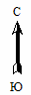 Масштаб 1: 20000Используемые условные знаки и обозначения: